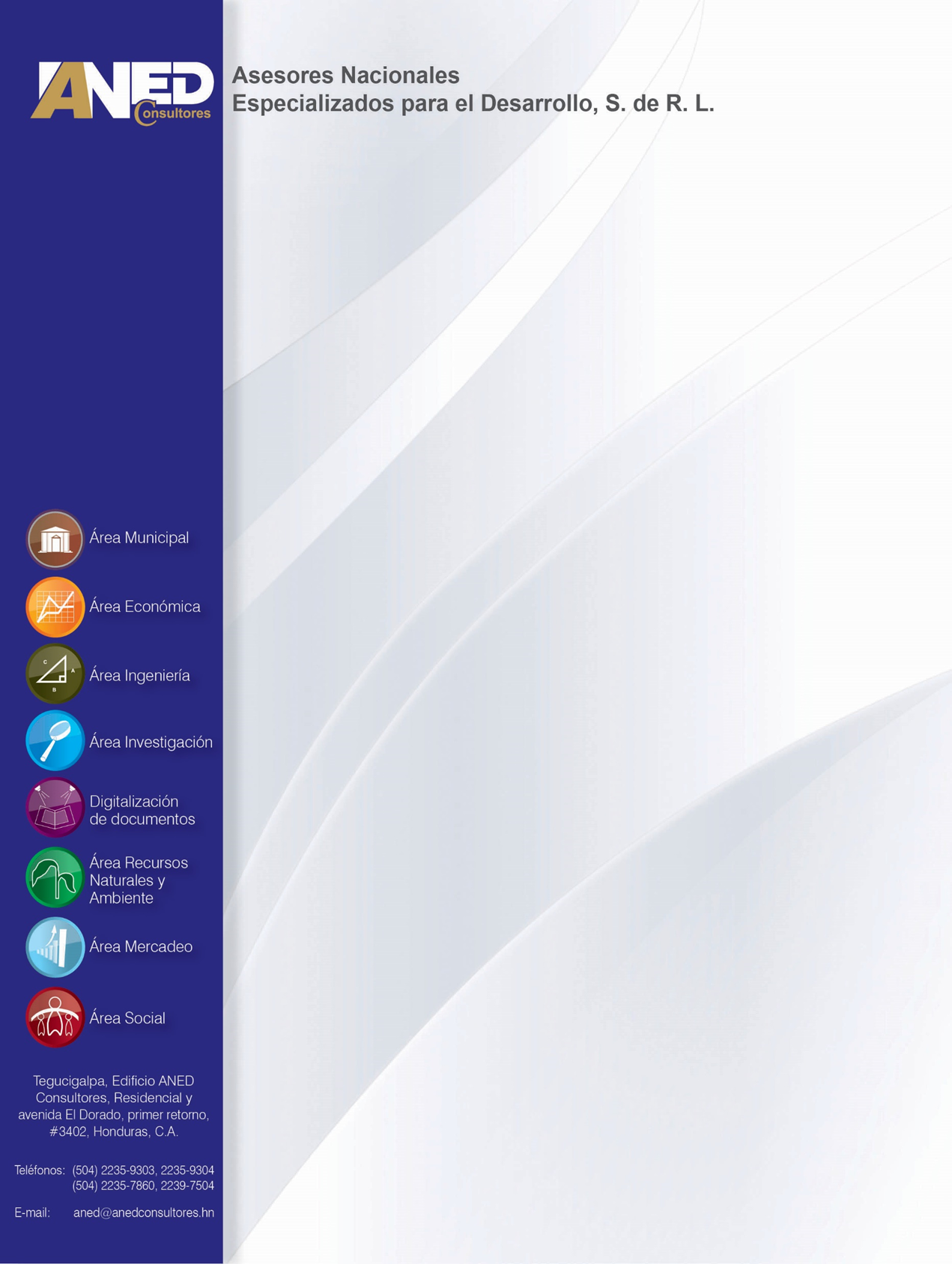 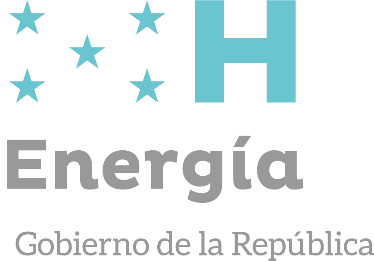 Índice de contenidoI.	Introducción	31.1.	Nombre de la iniciativa del negocio:	31.2.	Resumen ejecutivo	3II.	Descripción de la situación y problemática actual del rubro	4III.	Objetivo general y específicos	53.1.	Objetivo General	53.2.	Objetivos específicos	5IV.	Descripción del negocio a emprender	5V.	Análisis técnico productivo	6VI.	Análisis de mercado	8VII.	Análisis financiero	9VIII.	Análisis comparativos	129.1.	Análisis comparativo sobre opciones de financiamiento	13IX.	Análisis de sostenibilidad	14X.	Anexos	1510.1.	Contextualización	1510.2.	Documentos adjuntos al perfil de negocios	1510.3.	Bibliografía	15IntroducciónNombre de la iniciativa del negocio:Centro de abastecimiento, Taller y Tienda de artesanías para turistasResumen ejecutivoEl perfil de ingres, que se presenta a continuación forma parte de las iniciativas de financiamiento que se ha formulado en el marco del programa de Autosostenibilidad mediante usos productivos de la electricidad PAMUPE y entre otros aspectos destaca la necesidad de apoyar el sector turístico y promover el desarrollo de las diferentes zonas de conservación, permitiendo además la capacitación de 20 jóvenes y su formación especial como operadores turísticos. El documento de proyección propone una dinámica muy especial, primeramente, valora la actividad turística como uno de los principales dinamizadores de la economía nacional poniendo en perspectiva la viabilidad de esta propuesta, también ratifica este criterio por la importancia en la contribución a la generación de empleos y divisas del país La calidad de la experiencia proporcionada a los turistas una vez que se facilite el conocimiento sobre la temática para los 20 jóvenes deberá de ser pues el factor fundamental para generar garantía de confianza y lograr una estadía más prolongada del turista, por tal razón para ejecutar este proyecto se necesita la inversión en un centro de abastecimiento para productos turísticos y comestibles y que además sirva para proveer servicios para los turistas.La inversión en equipos requerida para llevar a cabo la ejecución del perfil de ingresos, se presenta en el siguiente gráfico:Se hicieron análisis financieros evaluando el precio de la energía a 6, 11 y 18 L/kWh. Al aumentar el costo de la energía se encontró una disminución en la relación Beneficio Costo (B/C), pero la inversión siguió siendo rentable.La variación de B/C del Flujo de caja por escenario analizado se puede ver en el siguiente grafico:Descripción de la situación y problemática actual del rubroEstudios sobre el fenómeno de la violencia confirman que la falta de oportunidades, espacios y la carencia total de la oferta de empleo constituye entre otros los condicionantes o causas para que la población especialmente joven manifieste comportamiento antisocial o sedicioso. Por tal circunstancia esta propuesta pretende resolver la falta de estas limitantes en los jóvenes en áreas cercanas a sitios de destinos turísticos.En Honduras existen muchos municipios con múltiples problemas sociales, delincuencia en general, secuestros, crimen organizado, jóvenes involucrados en maras y otros constituyen el vía crucis social por los cuales la sociedad en general presenta alta convulsión social, no obstante estar ubicado en zonas metropolitanas ha representado mucha ventaja para su desarrollo económico, pero también ha creado todo un tejido social convulsivo que preocupa, dada la periodicidad y las características con las cuales se manifiesta.  Todo el aparato productivo localizado en el país, han traído consigo asentamientos humanos que han poblado las comunidades del área de influencia acrecentando la carga y presión social existente. En efecto y como elementos que evidencian los criterios anteriores se destaca que la agroindustria y otras inversiones han encontrado terreno fértil para instalar sus emporios productivos paleando en gran medida la gran presión social por la cual se debate actualmente, entre el inventario de sus inversiones se destacan la producción o generación de negocios de abastos comerciales.Se consideran además como rubros representativos, los cultivos diversos, no obstante, a todos los anteriores se evidencia un rubro de significada importancia como el turismo, puesto que algunas regiones del territorio nacional, ocupan un sitial de relevante importancia; geográficamente incluso estas regiones tienen la mayor parte de su área con áreas protegidas y sitios de destinos turísticos, en consecuencia, existe una red considerable de hoteles y servicios de comida. Muy a pesar a toda esta oferta laboral descrita el problema de atención de la demanda es complejo, resulta difícil emplear a gran parte de la población, puesto que la concentración estima un total de muchos habitantes. Importante destacar también la complejidad de su atención por cuanto el problema de la seguridad ciudadana es considerado el primer en el orden de prioridad.   Objetivo general y específicosObjetivo GeneralContribuir a bajar la incidencia del fenómeno de la violencia, facilitando el acceso y oportunidad de empleo de la población joven de las comunidades periféricas a zonas protegidas y sitios de interés turísticos, permitiendo la generación de ingresos y su consecuente mejoramiento de sus condiciones de vida. Objetivos específicos Formar guías turísticos en las comunidades circundantes a las áreas protegidas. Capacitar a jóvenes en las temáticas necesarias para su formación como guías turísticos.Instalar un centro de abastecimiento de artesanías y despensa de productos necesitados por turistasDescripción del negocio a emprender Para la realización de este perfil de ingreso, se propone la formación de un grupo de jóvenes tanto para el desarrollo de las actividades, mismas que presenta a continuación se detallan:El grupo de jóvenes valora todos los elementos, analiza la problemática y elabora un plan de acción para entrar en el mercado e incluye una etapa de monitoreo permanente para conocer avances.Una vez de obtener respuesta favorable el grupo aprovecha los espacios que promueven institucionalmente desde todo el tejido para dar a conocer los alcances de la propuesta.Una vez que se hay avanzado en el cerco informativo, el grupo de jóvenes en coordinación con los gobiernos locales a todos los representantes de fuerzas vivas de las comunidades para que se proceda a realizar una selección de más jóvenes que entraran en el proceso de capacitación y formación y para tal efecto se tomaran los criterios pertinentes que apliquen para la selección obviamente prevalecerán aquellas que se ajusten a la naturaleza principal de esta propuesta o sea jóvenes en riesgo social aplicando restricciones por ejemplo una prueba o test psicométrico que denote su actitud y pensamiento psicosocial.Para el logro de los resultados se proponen cuatro componentes o líneas detallados así:Componente 1: Capacitación Componente 2: Estrategias para el fortalecimiento del proceso de formación como guías turísticos.Componente 3: inversiones en el centro de abastecimientoTambién se buscarán coordinación especial con todas las empresas dedicadas a la prestación del servicio hotelero de la zona, así como también los establecimientos dedicados a la venta del servicio de restaurantes a efecto de fortalecer la propuesta turística de la zona. Será de mucho provecho también la coordinación con el ministerio de turismo a efecto de garantizar la gestión propuesta esto permitiría avalar el proceso y acreditar como guías a los jóvenes seleccionados. La municipalidad se propone entonces con el grupo de jóvenes participar con sus funciones específicas  y, garante y fiel a los propósitos y resultados propuestos en este proyecto, con actividades puntuales como diseñar el plan de capacitación, facilitar la inducción del proyecto, facilitar la capacitación especializada para fortalecer la orientación de los jóvenes, preparar y elaborar todos los materiales didácticos para proveer a los jóvenes las capacidades necesarias para el cumplimiento de las actividades, La municipalidad que se constituye aliado principal para esta organización de jóvenes brindara información actualizada a la fuente de financiamiento a través de informes, también establecerá coordinación y facilitara el enlace de las actividades programáticas de todos los actores involucrados en la estructura estratégica, de igual manera estará adscrito a las decisiones, orientación y autoridad de la organización.Análisis técnico productivo El desarrollo del fenómeno de la violencia y sus consecuencias ha puesto de manifiesto el interés y la preocupación de las autoridades y la sociedad en general de todos los territorios municipales en su atención y respuesta, están conscientes que deben de iniciar en el menor tiempo posible acciones que vengan a suprimir o disminuir la incidencia de tal fenómeno.El análisis que han realizado en los espacios de participación comunitaria ha evidenciado que la evolución y manifestación del fenómeno procede de varias causas, destacan como principales factores la desintegración familiar, la falta de espacio de recreación para permitir a los jóvenes la relación social y la convivencia, además la pérdida de valores que hace vulnerable y permite la proliferación de la cultura violenta y entre otras destaca la falta de empleo que condiciona a la población a retraerse y manifestar baja autoestima y reacciones de resentimiento social.El proceso consiste en comprar la materia prima para fabricación de artesanía 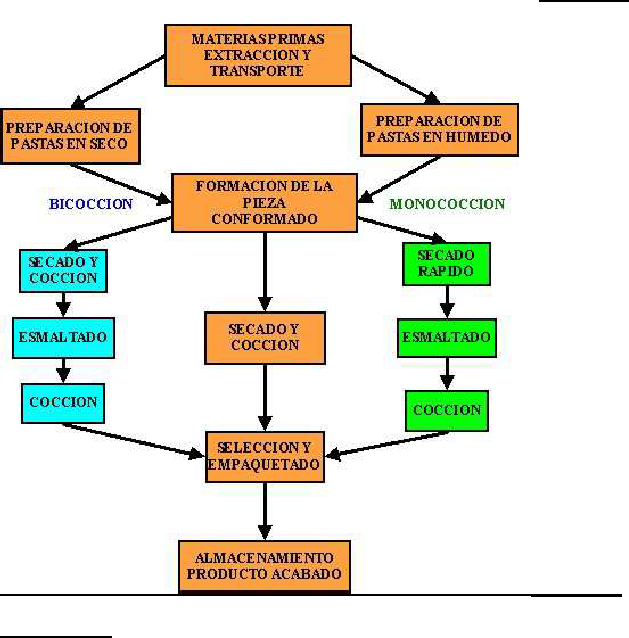 A continuación se presentan el desglose de consumo eléctrico de los equipos a utilizar:Cuadro 1 gastos de energía eléctrica del equipoAnálisis de mercadoIdentificación del producto La elaboración de artesanías, es un arte poco extendido en Honduras, apenas se tiene referencia de grupos de mujeres que elaboran estos productos en los municipios de Yamaranguila, Intibucá, Ojojona y Valle de Ángeles en Francisco Morazán y otros territorios de Francisco Morazán, quienes tienen más de 20 años de dedicarse a esta actividad. Esta actividad, de fabricación de artesanías, constituye un buen negocio, que permite a muchas familias complementar sus ingresos, o incluso constituye su ingreso principal, una vez que comercializan los diversos productos utilitarios o decorativos que fabrican con sus propias manos.No es difícil aprender esta laboriosa y rentable actividad, ya que con un poco de práctica y la imaginación se hacen bonitos jarrones, canastas, bandejas o recipientes para el pan o las tortillas, aritos, llaveros, porta vasos, floreros y cientos de objetos más, con fines de decoración o de uso para el hogar.Los principales materiales que se requieren para elaborar estas artesanías son los hilos de colores, agujas de tejer, tijeras, banco de fabricación y la materia prima que puede provenir del bosque y de la tierra. Incluso es posible colorear las propias fibras, es decir, teñirlas con colorantes que deberán ser naturales para conservar el carácter totalmente ecológico y amigable con el medio ambiente de este fino y antiguo arte.Demanda del producto La mayor demanda de los productos artesanales, se da cuando los sitios de interés turísticos son visitados por colectivos o grupos de personas, en donde la organización de los jóvenes logre vender un estimado de unos Lps. 43,771.86 al año o 3,647.65 al mes. El mercado anda en busca de encontrar nuevos diseños de artesanías, que implica que la empresa de los jóvenes tenga una amplia variedad de productos, para todo tipo de uso, en múltiples colores, formas y tamaños; la visión de un catálogo, con una amplia gama de productos de este tipo, impresiona muy favorablemente a los compradores y los motiva a comprar.Aunque en Honduras, no se cuenta con registros sobre la demanda nacional de artesanías, se puede estimar que el mercado va en crecimiento y que tiene grandes posibilidades de poder exportarse igualmente a través de proyectos que apoyan este tipo de actividad productiva, , que han venido apoyando este tipo de organizaciones, con el fin de impulsar el desarrollo económico de las comunidades y contribuir a mejorar las condiciones de vida y la inclusión política y social, especialmente de mujeres y jóvenes indígenas Lencas, históricamente excluidos.Oferta del producto La empresa de jóvenes tiene la capacidad de ofertar un poco más de 900 piezas al mes, aunque hasta ahora no se ha logrado vender producción en este mismo periodo, ni en ninguna otra cantidad pues aún no se ha comenzado el proyecto, la venta de 900 piezas equivale a 11 líneas de productos, como ser: canastas, jarrones, fruteros, cestas, aislantes, porta vasos, joyeros, llaveros, aritos, binchas o diademas y pulseras. Todos estos productos, deberán ser producidos por los 20 socios de la organización de jóvenes, los cuales deberán distribuyen el trabajo o la fabricación de las artesanías, en función a los pedidos o cuando haya un evento. El centro de abastecimiento deberá disponer de una pieza que funcione como taller.Comercialización y Mercadeo Como ya se mencionó, el producto terminado será expuesto en la tienda instalada dentro del centro /taller, para poder venderlo a nivel local principalmente a turistas que visitan la zona. Sin embargo, los productos serán expuestos también en las ferias regionales o nacionales. Aproximadamente se estima comercializar unas 500 piezas al mes en los distintos puntos de comercialización, incluyendo la participación directa en eventos, exposiciones, ferias y concursos artesanales.Análisis financieroLa inversión del proyecto del proyecto de turismo.En el siguiente cuadro se aprecia la inversión en equipo.Cuadro 3 inversión del proyecto turísticoDetalle de gastos de la inversión productiva del perfil de ingresos en el primer año.  El costo de la inversión productiva para el primer año es de L 2,223,916.00 del cual el costo de mano obra es de L 864,000.00. L 1,313,800.00 para la compra de los insumos según rotación de inventario y L 46,116.00   como gastos de energía eléctrica a un costo de la energía de 6 L/kWh. Flujo de caja del proyecto acuícolaEn el cuadro 2, se presenta el flujo de caja del perfil de ingresos del proyecto acuícola, en el cual nos muestra que los ingreso son mayores que los costos de producción, los gastos administrativos sumado el servicio de la deuda. Cuando el costo de la energía tiene un costo es L. 6.00/kwh.Cuadro 2 flujo de cajaCosto-Beneficio del perfil de ingreso:El resultado de beneficio costo de 1.34, significa que es mayor que uno, dejándolos una utilidad de L. 0.34, por cada lempira que se invierte. Cuando el costo de la energía eléctrica L. 6.00/kWh.Resultados de los Escenarios; del beneficio costos de los flujos de caja y estados financieros. En la siguiente tabla.Tabla de resultados de beneficio costo /flujo de caja y estados resultados.En el escenario 1, cuando l costo de la energía eléctrica es de L. 46,116.00, a un precio de L.6.00/kWh, el flujo de caja presenta un B/C. de L. 1.34, significa que, por cada lempira invertido, se ganará L. 0.34, De igual manera sucede con el resultado del estado financiero, muestra un B/C de L. 1.28, lo que significa que por cada lempira que invierta tendrá en términos monetario L. 0.28.En los escenarios 2, cuando el costo es de L. 84,546.00 y el precio de L.11.00/kWh, el flujo de caja presenta un B/C, de L. 1.29 lo cual nos indica que por cada lempira invertido se gana L. 0.29, el estado financiero un B/C de L. 1.26 lo cual nos dice que por cada lempira que se invierta se ganará L. 0.26.En el Escenario 3, cuando el costo es de L. 138,348.00, a un precio de L.18.00/kWh, el flujo de caja presenta un B/C, de L. 1.26 lo cual nos indica que por cada lempira invertido se gana L. 0.26, y el estado financiero un B/C de L. 1.23 lo cual nos dice que por cada lempira que se invierta se ganará L. 0.23.Análisis comparativosEn el análisis de costos si es significativo el aumento de los gastos ocasionados por la energía eléctrica demandada para abastecer el equipo eléctrico,Cuadro 3 comparativo del valor de la energía en el centro de abastecimiento, tienda y tallerCuadro 4 comparativos servicios de energía eléctrica para el centro de abastecimiento, taller y tienda de artesanías para el turismoAnálisis comparativo sobre opciones de financiamientoCuadro 5 comparativo del rubro de turismoComparación de opciones de financiamiento para proyectos de la MiPyme.Para los análisis financieros se utilizó un valor de tasa de interés del 10%. Esta tasa actualmente varia en el mercado financiero por rubro productivo.Análisis de sostenibilidadIndicadores de género: De las Organizaciones productoras de artesanías, conformada con números estimado de 20 miembros, se espera que el 30 % de sean mujeres, involucradas en actividades de producción, comercialización y en la toma decisiones.Indicadores de impacto: Empleo para 20 jóvenes tanto directa como indirectamente.Indicadores de capacidad: un total de 43,771.86   en piezas vendidas al mesIndicadores de productividad: se estima una producción de 30 piezas diarias.Indicadores de calidad: Equipos de frio sirven para promover productos de calidad a los clientes.Indicadores de beneficio: Mejorar las utilidades de las familias en al menos 30%.Indicadores de rentabilidad: 1.34 es la relación beneficio costo de la inversión cuando la energía se calcula con un valor de consumo de L. 6.00/kwh o sea que por cada lempira invertido se obtienen 0.34 centavos.Indicadores de competitividad: Se estima la instalación de una antena para captar señal de internet.Indicadores de efectividad: El mercado de artesanías se incrementa producto de la calidad del servicioAnexosContextualizaciónDocumentos adjuntos al perfil de negociosRequisitos que el grupo debe contar:Persona jurídicaTerreno propio a favor de la organización con dominio pleno o escrituradoPermiso ambiental de la Unidad Ambiental MunicipalListado que conforman el grupoConformación de la junta directivaAliados comerciales Aliados financierosFoto copia de tarjetas de identidadAprobación del perfil, previo la formulación del plan de negocioOtros que se requieran según el ente financiero.BibliografíaAlfarería, Arcilla, Técnicas de alfarería, Horno, Quema, Andrés Fernando Roa Monroy, 2021.Formulación y evaluación de proyecto y perfiles de proyecto, Rural- Invest, FAO,2007.Alfarería en Siguatepeque. Honduras, 2018. Alfarería Ladina en Honduras, 2021.Artesanía Tawahka de la Moskitia de Honduras,2018.Escenario 1: L, 6,00/kWh.Escenario 2: L, 11,00/kWh.Escenario 3: L, 18,00/kWh.1.341.291.26Gasto de energía eléctrica del Torno alfareroGasto de energía eléctrica del Torno alfareroGasto de energía eléctrica del Torno alfareroGasto de energía eléctrica del Torno alfareroGasto de energía eléctrica del Torno alfarero16 horas /día0.9kWh260 días al añoL. 6.00/kWh22,464.0016 horas /día0.9kWh260 días al añoL.11.00/kWh41,184.0016 horas /día0.9kWh260 días al añoL. 18.00/kWh67,392.00Gasto de energía eléctrica del Frízer grandeGasto de energía eléctrica del Frízer grandeGasto de energía eléctrica del Frízer grandeGasto de energía eléctrica del Frízer grandeGasto de energía eléctrica del Frízer grande12 horas /día0.9kWh365 días al añoL. 6.00/kWh23,652.0012 horas /día0.9kWh365 días al añoL.11.00/kWh43,362.0012 horas /día0.9kWh365 días al añoL. 18.00/kWh70,956.00DescripciónUnidadCantidad Costo Unitario L.Costo Total L.Mesa torno para trabajo de cerámicas de 3500 w o 3.5 kWUnidad 165,000.0065,000.00Moldes Unidad 511,000.0055,000.00Antena parabólicaUnidad112,000.0012,000.00Horno artesanalUnidad 215,000.0030,000.00Materiales para trabajo en moldurasGlobal120,000.0020,000.00Freezer Grandes de 3500 w o 3.5 kWUnidad 324,000.0072,000.00MantenedoresUnidad 36,000.0018,000.00Total Maquinaria y EquipoTotal Maquinaria y EquipoTotal Maquinaria y EquipoTotal Maquinaria y Equipo272,000.00CONCEPTOAÑOAÑOAÑOAÑOAÑOAÑOCONCEPTO012345Ingresos2,992,800.003,104,163.963,219,738.763,372,427.833,577,808.69Costos producción2,177,800.002,199,578.002,221,573.782,243,789.522,288,665.31Costos administración142,000.00143,420.00144,854.20146,302.74149,228.80Costo de energía con 6.00/kw hora46,116.0047,038.3247,979.0948,938.6749,917.44Intereses27,200.0022,744.7117,843.8912,452.996,522.99Costos Operativos2,393,116.002,412,781.032,432,250.952,451,483.912,494,334.54UTILIDAD ANTES DE IMPUESTOS0.00599,684.00691,382.93787,487.81920,943.921,083,474.15Impuestos 0.0089,952.60103,707.44118,123.17138,141.59162,521.12UTILIDAD NETA 0.00509,731.40587,675.49669,364.63782,802.33920,953.02DepreciaciónInversión inicial-962,280.00Inversión capital de trabajo 0.000.00Préstamo272,000.000.00Amortización de Préstamo 0.00-44,552.91-49,008.21-53,909.03-59,299.93-65,229.92FLUJO DE CAJA-962,280.00465,178.49538,667.29615,455.61723,502.40855,723.10Relación B/C1,34Escenario 1: L, 6,00/KWh.Escenario 1: L, 6,00/KWh.Escenario 2: L, 11,00/KWh.Escenario 2: L, 11,00/KWh.Escenario 8: L, 18,00/KWh.Escenario 8: L, 18,00/KWh.Flujo deEstados deFlujo deEstados deFlujo deEstados decaja B/C L.resultadocaja B/C L.resultadocaja B/C L.resultadoB/C, L.B/C, L.B/C, L.1.341.281.291.261.261.23CriterioSin equipo movido por electricidadCon equipo movido por electricidadProductividadÚnicamente se fabrican por lo general 39,384, sin la tecnología.Se producirán 98,460.00 objetos de cerámica, con la nueva tecnología.Prácticas de artesanía Las prácticas en el campo no son trascendentales en la vida del proyecto, el suelo y los materiales vegetativas que se necesiten están disponible y en cantidad sostenible.Permite conservar la calidad del servicio, refrescos y conservas necesarias para el turista.Costo de producción de artesaníaEl costo de producción es de L. 47.60, debido al tiempo y la mano de obra hace más caro el producto. El costo de producción promedio estimado es de L. 46.47/unidad de cerámica producida. Con una diferencia de L. 1.13, lo cual representa el 2.43 %,Cambio climáticoEl proyecto no está dentro de la categoría de proyectos no elegibles, están calculados costos para el trámite de la licencia ambiental y todos los requisitos.La granja solar aumenta la energía calórica y produce efecto en la temperatura.IngresoL. 1,260,288.00 / año. Producto de la venta de productos de artesanía.L. 2,992,800.00 /año. Para la venta de la artesanía.RentabilidadB/C de L.1.28, significa que es mayor que uno, dejándolos una utilidad de L. 0.28 por cada lempira que se invierte.B/C de L.1,34, por cada lempira que se invierte, se, gana L. 0.34, existe una diferencia de L.0.06, el cual representa un 4.47%.CriterioAumento de los gastos ocasionados por el costo de la energía eléctrica demandada para abastecer el equipo eléctrico para la actividad productivaAumento de los ingresos ocasionado porincorporar el equipo de base eléctrico en cada rubroValor del kWh es de L. 6,00Cuando el costo de a la energía eléctrica es de L.6,00/kwh, el valor es de L. 46,116.00, en el año.Cuando el costo de la energía, es de L.6.00/kwh, el ingreso es de neto, es de L 293,438.56.Valor del kWh es de L. 11,00Cuando el costo de energía eléctrico es de L. 11.00/kwh el valor fue L84,546.00., en el año.  .Cuando aumenta en L.11.00/kwh, los ingresos se reducen en L.171,739.93. que representa el 37%, Valor que la organización dejan de percibir, por el amento la energía eléctrica. Valor del kWh es de L. 18,00cuando el costo de energía eléctrica cuesta L. 18.00 /kwh, el valor fue L. 138,348.00. en el año.Y cuando el precio se incrementa en L.1 8.00/kwh, L 92,232.00, que representa el 31%, de igual forma la organización pierde el poder adquisitivo a medida que los costos de la energía eléctrica aumentan.CriterioFinanciamiento en el sistema nacional e 
 internacionalperfiles de proyecto diseñados para cada uso productivo por sector.Organismos InternacionalesBID, BANCO MUNDIALInversión completa, el banco gestiona mediante donaciones o préstamos las inversiones solicitadas por el Gobierno e República, para montar este tipo proyecto.ONG s nacionales AYUDA EN ACCION, FUNDER,
 GOAL, HEIFER INETRNACION HONDURA, Ayuda en Acción.Gestionan y financian, capital de inversión y productiva para proyectos de esta naturaleza, equipo e insumos para la operatividad de las actividades, pago de personal técnico, comercialización de las ventas, y asistencia técnica.  En el caso Funder, maneja el centro de acopio de semilla de al papa, Jesús de Otoro de la Paz. Con el apoyo de DICTA. Igual que las demás apoyan actividades similares. Entre otros proyectos productivo que financia.Proyectos de Desarrollo COMRURALInversión completa, mediante el análisis de un plan de negocio, plan de inversión, pueden financiar la comprar o montar su propia empresa alfarería, otras actividades relacionas, agrícolas, pecuarias y de transformación cada vez que estos estén organizados.InstituciónTasa de Interés anualPlazo del préstamoMonto máximoBanadesa2.5 % - 7 %6 – 9 mesesL 2,000,000.00Banhprovi7% - 12 %3 – 6.7 añosL 3,000,000.00Banco Ficohsa fondos propios.11% -12%1- 10 añosUS$ 50,000.00Banco del país fondos propios9%-12%1 – 12 añosSin techoProyectos de desarrollo10 % o masHasta 10 añosDepende del proyectoCajas rurales 36 % – 60 %3 – 12 mesesEl doble de lo ahorradoOrganismos financieros internacionales a través de intermediación bancaria local.Aprox. 11.5 % NoOrganizaciónÁrea GeográficabeneficiariosAliado FinancieroAliado institucionalAliado ComercialEstimación de la demandaEstimacióndel Consumo de electricidad en kWh/ año1Empresa de Servicios Múltiples (ESM) Mujeres Artesanas, ChocuaraSan Marcos de la Sierra, Intibucá22.PROLENCA Vision Mundial No tiene 900 piezas vendidas al mes 10742.4kwts que ´proviene de la activación de un motor de 4 Hp, con un factor de conversión de 0.746 para un consumo de 10 horas por día 